Глава  Белозерского районаКурганской областиРАСПОРЯЖЕНИЕот «3» августа  2021года  № 137-р        с. БелозерскоеОб организации проведения продовольственной ярмарки на территории  села Белозерского Белозерского района В   соответствии   с  Федеральным   законом от  6 октября  2003 года № 131-ФЗ «Об общих принципах организации местного самоуправления в Российской Федерации»,  статьей 11 Федерального закона от 28 декабря 2009 года № 381-ФЗ «Об основах государственного регулирования торговой деятельности в Российской Федерации», постановлением Администрации (Правительства) Курганской области от 10 июля 2007 года № 280 «О порядке организации деятельности ярмарок на территории Курганской области», постановлением Администрации Белозерского района от 30 июля 2021 года № 467 «Об организации и проведении ярмарок на территории Белозерского района»:Утвердить План мероприятий по организации продовольственной ярмарки на территории села Белозерского согласно приложению 1 к настоящему распоряжению. Утвердить Порядок организации продовольственной ярмарки на территории села  Белозерского согласно приложению 2 к настоящему распоряжению. Утвердить Схему размещения торговых мест на продовольственной ярмарке на территории села  Белозерского согласно приложению 3 к настоящему распоряжению. 4.  Разместить настоящее распоряжение на официальном сайте Администрации Белозерского района в информационно-телекоммуникационной сети Интернет.               5.     Контроль  за выполнением настоящего распоряжения возложить на заместителя  Главы Белозерского района, начальника управления экономической политики.Глава Белозерского района                                                        А.В. ЗавьяловПЛАНмероприятий по организации продовольственной ярмаркиУправляющий делами, начальник управления делами                                                 Н.П. ЛифинцевПОРЯДОКорганизации продовольственной ярмаркиОрганизаторами продовольственной ярмарки являются Администрация Белозерского района в лице отдела экономики и инвестиционной деятельности, администрация Белозерского сельсовета.Определить место для проведения продовольственной  ярмарки: с. Белозерское, ул. Кирова  (в районе административного здания по ул. К.-Маркса, 11).Режим работы продовольственной ярмарки: круглогодично с 8.00 до 17.00 часов, без выходных.Каждому участнику предоставляется по одному торговому месту на ярмарке. При наличии свободных торговых мест, а также в случае освобождения торговых мест в период проведения ярмарки, возможно предоставление участнику дополнительных торговых мест.Форма предоставления мест на продовольственной ярмарке -  без заявочная в соответствии со схемой размещения.Порядок проведения продовольственной ярмарки определен в разделе V приложения 1 к постановлению Администрации Белозерского района от 30 июля 2021 года № 467 «Об организации и проведении ярмарок на территории Белозерского района».Управляющий делами, начальник управления делами                                                 Н.П. ЛифинцевСХЕМАразмещения торговых мест на продовольственной ярмаркена территории села Белозерского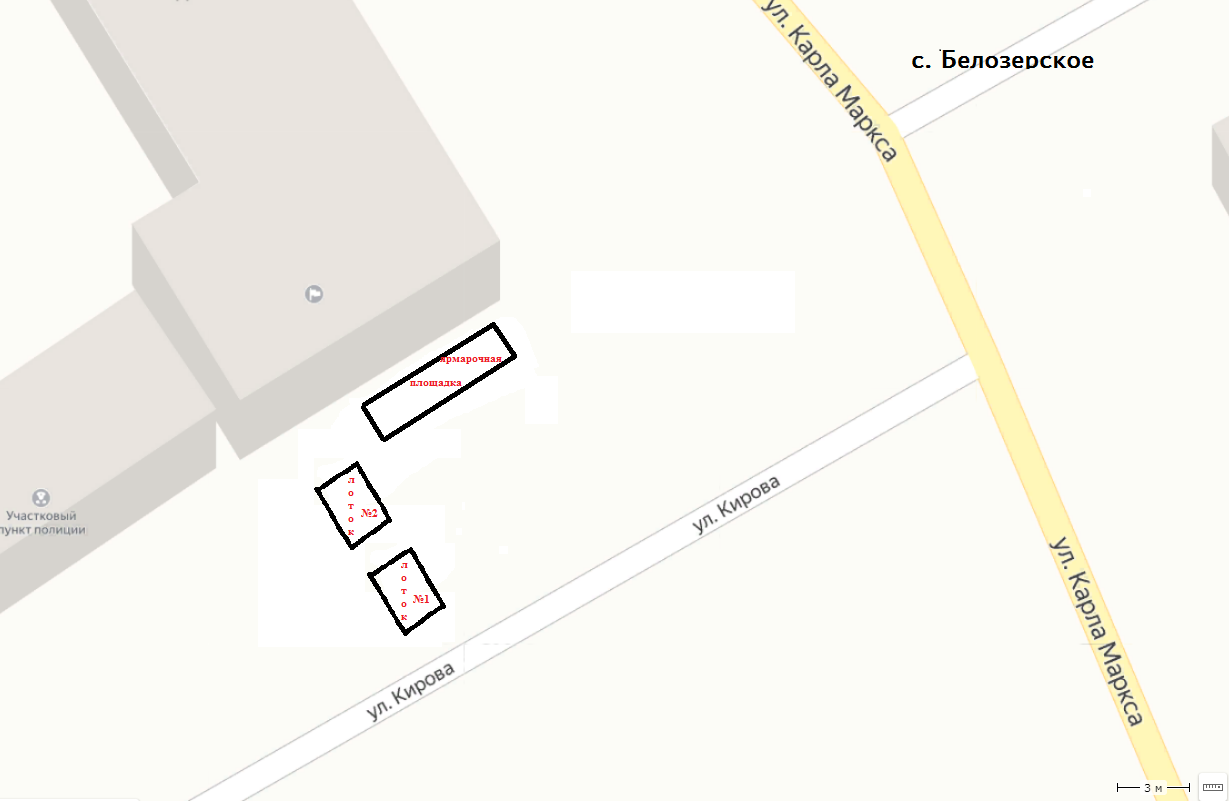 Приложение 1к распоряжению Главы Белозерского района от «3» августа 2021 года №137-р «Об организации проведения продовольственной ярмарки  на территории  села Белозерского Белозерского района»  №п/пМероприятияСрокиИсполнитель1Оборудование торговых местВ течение всего срока работы ярмаркиАдминистрация Белозерского сельсовета (по согласованию)2Обеспечение предоставления необходимой информации участникам ярмарки и населению районаВ течение всего срока работы ярмаркиАдминистрация Белозерского сельсовета (по согласованию), отдел экономики и инвестиционной деятельности Администрации Белозерского района3Организация ежедневной уборки территории ярмарки, вывоза мусораВ течение всего срока работы ярмаркиАдминистрация Белозерского сельсовета (по согласованию) 4Организация контроля за деятельностью ярмаркиВ течение всего срока работы ярмаркиАдминистрация Белозерского сельсовета (по согласованию), отдел экономики и инвестиционной деятельности Администрации Белозерского районаПриложение 2к распоряжению Главы Белозерского района от «3» августа 2021 года №137-р «Об организации проведения продовольственной ярмарки  на территории  села Белозерского Белозерского района»  Приложение 3к распоряжению Главы Белозерского района от «3» августа 2021 года №137-р «Об организации проведения продовольственной ярмарки  на территории  села Белозерского Белозерского района»  